Tintin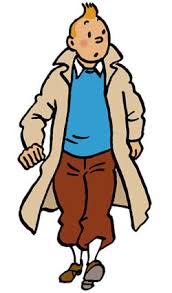 Milou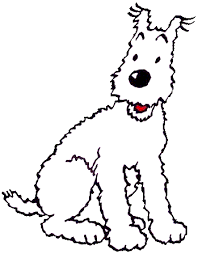 Capitaine Haddock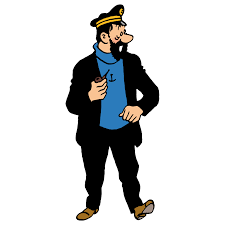 Professeur Tournesol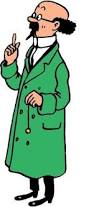 Irma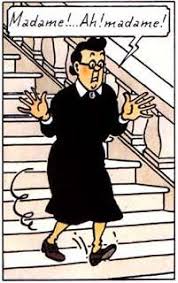 Nestor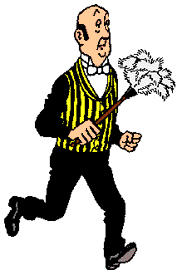 Dupont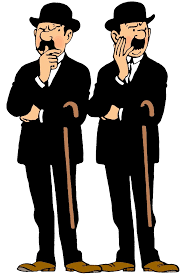 DupondBianca Castafiore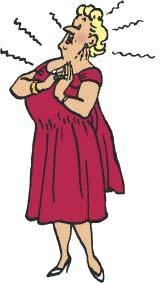 Tchang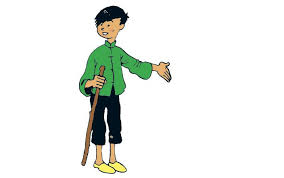 Rastapo-
poulos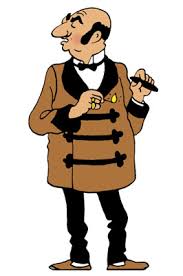 Dr. Müller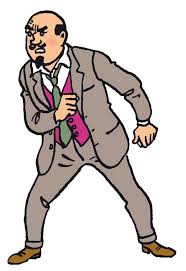 Racko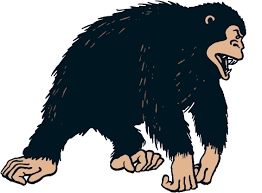 Allan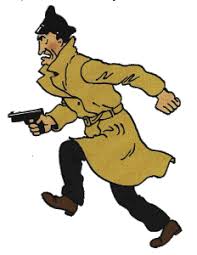 Alcazar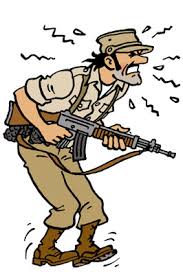 Séraphin Lampion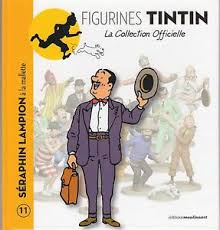 Pr Canton-neau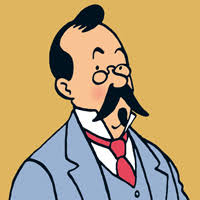 Dawson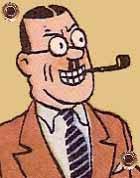 Colonel Sponz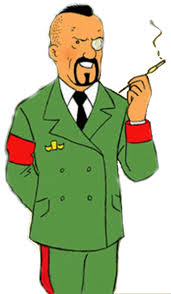 Oliveira da Figueira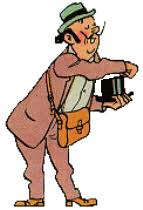 Szut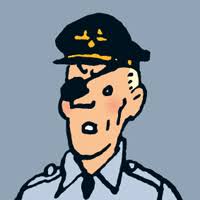 Franck Wolff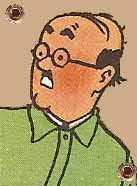 Abdallah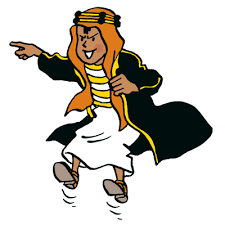 Boris Jorgen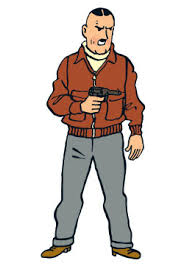 